Staff: Committee on Public Housing 	Audrey Son, Senior Legislative CounselJose Conde, Senior Policy AnalystRicky Chawla, Policy AnalystJohn Basile, Principal Financial AnalystStaff: Committee on Sanitation & Solid Waste ManagementJessica Steinberg Albin, Acting Senior Legislative CounselRicky Chawla, Policy AnalystJonathan Seltzer, Senior Finance Analyst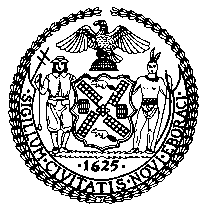 THE COUNCIL OF THE CITY OF NEW YORKAndrea Vazquez, Legislative DirectorCOMMITTEE REPORT OF THE INFRASTRUCTURE DIVISIONBrad Reid, Deputy Director, Infrastructure DivisionCOMMITTEE ON PUBLIC HOUSINGHon. Alexa Avilés, ChairCommittee on Sanitation & Solid Waste ManagementHon. Sandy Nurse, ChairJune 21, 2022OVERSIGHT: SANITATION AT NYCHAInt. No. 414 :	By Council Members Ossé, Nurse, Bottcher, Menin, Farías, Williams, Richardson Jordan, Avilés, Hanif, Brewer, Cabán, Hudson, Gutiérrez, Dinowitz, Louis, Brooks-Powers, Schulman, Ung, Barron, Riley, Krishnan, Narcisse, Lee, Brannan, Sanchez, Moya, Ayala and Vernikov (by request of the Brooklyn Borough President)Title:	Local Law to amend the administrative code of the city of New York, in relation to rat mitigation progress in rat mitigation zonesAdministrative Code:	Adds section 17-133.3Int. No. 442	By Council Members Bottcher, Nurse, Ossé, Louis, Marte, Williams, Krishnan, Hanif, Narcisse, Brooks-Powers, Cabán, Gutiérrez, Avilés, Brannan, Schulman, Hudson, Richardson Jordan, Barron, Sanchez, Joseph and Farías (by request of the Manhattan Borough President)Title:	A Local Law to amend the administrative code of the city of New York, in relation to abating rodents as a requirement for the issuance of certain construction permitsAdministrative Code: 	Adds section 28-105.2.3Int. No. 459	By Council Members Abreu, Nurse, Louis, Hudson, Brewer, Joseph and GutiérrezTitle:	A Local Law to amend the administrative code of the city of New York, in relation to rat mitigation zonesAdministrative Code: 	Amends section 16-120Int. No. 460	By Council Members Abreu, Nurse, Bottcher, Louis, Hudson, Hanif, Brewer, Joseph and GutiérrezTitle:	A Local Law to amend the administrative code of the city of New York, in relation to receptacles in a building or dwelling that has a high concentration of rodent infestationAdministrative Code: 	Amends section 16-120IntroductionOn June 21, 2022, the Committee on Public Housing, chaired by Council Member Alexa Avilés, jointly with the Committee on Sanitation and Solid Waste Management, chaired by Council Member Sandy Nurse, will hold an oversight hearing entitled “Sanitation at NYCHA.”  The hearing will focus on the strategies of the New York City Housing Authority (NYCHA) to manage waste and create a cleaner environment for NYCHA residents. The Committees will also hear Int. No. 414, sponsored by Council Member Ossé, in relation to rat mitigation progress in rat mitigation zones, Int. No. 442, in relation to abating rodents as a requirement for the issuance of certain construction permits, Int. No. 459 in relation to rat mitigation zones, and Int. No. 460, in relation to receptacles in buildings or dwellings with high concentrations of rodent infestation. Witnesses invited to testify include NYCHA, tenants, legal services providers, and other interested parties.  Background on NYCHAFormer New York City Mayor Fiorello La Guardia created NYCHA in 1934 by replacing dilapidated tenements using funds from The New Deal, three years before the Housing Act of 1937 established public housing nationwide. NYCHA originally served two purposes: (1) to provide low-cost housing for middle-class, working families temporarily unemployed because of the Great Depression, and (2) to bolster the lagging economy by creating jobs for building trades. Later, NYCHA’s purpose evolved into providing safe, decent housing for families with the lowest incomes. Currently, NYCHA provides housing to 535,686 authorized residents in over 177,569 apartments within 335 developments.Re-occurring Pest Conditions at NYCHAFor years, NYCHA has struggled to reduce the number of rats, mice, cockroaches, and bed bugs in its housing developments. For instance, at least one resident at Marble Houses in the Bronx has reported that she is afraid to leave her home because of a rat infestation. Residents at Bracetti Plaza in the East Village have noted that the sound of rats atop heaps of garbage keeps them up at night. In 2019, the tenant association at Washington Houses in Harlem sent a letter to NYCHA, describing feeling like “hostages in our own homes at night” as a result of rats spilling out from elevators and stairways, and climbing out from garbage chutes. NYCHA has likewise struggled to control its cockroach and bedbug populations. In a nine-month stretch, NYCHA had over 60,000 cockroach and bedbug work orders. Early in 2020, NYCHA launched its own rat, mice, and roach census. The purpose of this census was to get an accurate count of pests across NYCHA’s portfolio. NYCHA’s agreement with the United States Department of Housing and Urban Development, discussed in greater detail below, requires that, following such count, NYCHA must quarterly provide and publish “reliable estimates” of pest populations in each of its developments.HUD AgreementOn January 31, 2019, the United States Department of Housing and Urban Development (HUD), NYCHA, and the City entered into an agreement to address issues relating to physical conditions at NYCHA (HUD Agreement). The purpose of the HUD Agreement is to remedy NYCHA’s physical conditions, ensure that NYCHA complies with its obligations under federal law, reform NYCHA’s management structure, and facilitate cooperation and coordination among HUD, NYCHA, and the City. It requires NYCHA to prepare “Action Plans” setting forth policies and practices to meet its obligations. Reducing the pest population at NYCHA was one of the goals that was agreed upon between HUD, NYCHA, and the City in the HUD Agreement. The HUD Agreement additionally requires that an independent monitor, who was appointed in 2019, review the specific needs of each building and development as they relate to mold, lead, heat and pests, by establishing an outline of what type of plans NYCHA needs to make in the future.  With respect to NYCHA’s pest problem, the HUD Agreement requires that NYCHA achieve a 50% reduction of its rat population, 40% reduction of its mice population, a 40% reduction of its roach population, and a percentage reduction (to be determined by the Monitor) of its bedbug population. The HUD Agreement additionally sets forth certain requirements for responding to resident complaints about pests, Integrated Pest Management (IPM), daily inspections and trash collection. The Monitor’s most recent quarterly report, dated April 25, 2022, focuses on waste management and pest control throughout NYCHA’s portfolio. The Pest and Waste Management PlanEach NYCHA household produces approximately one ton of garbage every year, which amounts to nearly 190,000 tons of waste produced annually across NYCHA developments.  To meet this demand, NYCHA created, and the Monitor approved, the Pest/Waste Management Action Plan on January 26, 2021 to set requirements and milestones that NYCHA must meet to address sanitation and pest conditions. The plan calls for NYCHA to adopt IPM, which is an approach that focuses on prevention and directs resources to combat the infestation. The IPM approach prioritizes the collection, storage and disposal of waste in a timely manner, limits the amount of toxic pesticides for pest control, and requires staff to prevent pests from sheltering in NYCHA buildings. According to the Pest/Waste Management Action Plan, IPM requires a property owner to respond to a pest complaint, and inspect and treat the complaining unit and the adjacent units when there is an infestation. NYCHA will categorize the pest severity by ranking the infestation as none, low, mid-level or high. Table 1 shows which type of infestations require adjacent unit inspections.Table 1 provides a description of the types of infestations that require adjacent units within NYCHA to be inspected. The table breaks this down by Pest Type in the first column, and Infestation Severity Level in the second column.The plan required that, beginning on May 10, 2021, NYCHA would phase in a requirement that when an exterminator identifies the severity of an infestation, treatments would be administered at the apartment and the adjacent apartments (below, above and each side). The exterminator would then take notes on where the treatments were applied.  For pests such as rats, the plan calls for NYCHA to respond within 24 hours if a rat is inside an apartment regardless of the severity rating. NYCHA has at least seven days to respond to bed bug, mice, or cockroach infestations if the pest severity rating is low or mid-level if the severity rating is high the response time would be 24 hours for mice and 48 hours for bedbugs and cockroaches.  NYCHA plans to reduce the number of pesticides used that have a high level of toxicity. NYCHA plans to monitor apartments that have submitted complaints yet also intends to inspect units and common areas that have not submitted complaints but are adjacent to units with known pest conditions. Communication with TenantsNYCHA plans to raise awareness through print and social media on the best practices to keep homes free from pests.  NYCHA has a waste management initiative called, “Campaign for Clean NYCHA” that was launched in 2020 with the goal of promoting best practices to have a pest free environment. NYCHA also launched a website for pest extermination services and provided materials that included notices, FAQS and building flyers. Neighborhood Rat Reduction ProgramAs of the January 26, 2021 transmittal of its Pest/Waste Management Action Plan, NYCHA has implemented the Neighborhood Rat Reduction Program (NRR) at 110 sites. The goal of the program is to reduce the rat population at those sites by 70%. NRR aims to reduce the rats’ food sources and their burrows. NRR began in 2017 at 54 developments located in Manhattan, the Bronx and Brooklyn. According to NYCHA, there was a 63% reduction in rat burrows at the initial NRR sites. In 2019, NYCHA announced that it would double the number of developments under NRR, adding 60 developments in Brooklyn, Bronx, Manhattan and Queens to the initiative. NYCHA plans to add additional sites in the future. TrainingAs of April 2020, exterminators on NYCHA staff have been trained to use IPM by the Pest Management Institute. NYCHA continues to provide additional training for current and new property staff (includes maintenance and skilled staff). NYCHA expects future trainings to be developed and conducted in consultation with the assistance of the monitor.NYCHA is also requiring vendors who have been hired for extermination services to be trained in IPM. NYCHA has found that in the past certain vendors have not been trained properly in IPM or may not meet NYCHA standards.  To address these concerns, NYCHA plans to reform the contracts to specify IPM training requirements, redraft sections in regards to defaults, damages, and terminations, and reform the payment process. NYCHA will require vendors to attend an IPM webinar and pass a test with at least 80% of the questions correct. NYCHA’s supervisor of exterminators will oversee the job and discuss the scope of work with the vendor. In addition to the four staff inspectors assigned to pest related work in its Quality Assurance Division, NYCHA’s plan involves hiring a quality assurance vendor (QAV) that will review the work of vendors. The QAV would help enforce the contract with the vendor if the work does not meet NYCHA’s standards. Capital Upgrades	NYCHA is aiming to spend capital money to upgrade their waste management infrastructure and equipment. According to a 2018 infrastructure assessment of 274 NYCHA developments, 255 had interior compactors and 108 had exterior compactors, which help ensure trash is removed from the premises or stored in a manner that prevents or reduces access by pests. The assessment highlighted that 83% of NYCHA’s interior compactors and 73 of its exterior compactors had exceeded their useful life. According to its capital upgrade schedule, NYCHA was to complete the installation of 223 new interior trash compactors, 43 new exterior compactors, 5 new bulk crushers, 147 new enlarged trash chutes and 676 new food waste disposers at developments in NRR zones by April 30, 2021. 	By December 31, 2024, NYCHA plans to fund an initial $309.1 million in upgrades, including waste yard re-designs and  upgrades to interior compactors at more than 130 developments. Beginning in 2023, NYCHA will fund the remaining $254.3 million to include additional waste yard designs and interior compactor replacements for up to 117 additional developments. They expect this work to be completed by December 31, 2028. Trash Removal	The primary waste hauler for NYCHA is the New York City Department of Sanitation (DSNY). DSNY removes trash approximately two to four times each week, and recycling is collected curbside once a week. DSNY’s 2017 Waste Characterization Study found that the composition of waste at NYCHA developments generally mirrors Citywide trends, with approximately 33% of NYCHA’s refuse recyclable in DSNY’s curbside collections, and about 32% comprised of compostable organics. The study found that approximately 47,408 tons of recyclables are disposed of in NYCHA’s containerized waste each year, presenting a significant opportunity to increase diversion for beneficial reuse. In 2015, NYCHA and DSNY launched NYCHA Recycles!, a program meant to ensure access to recycling infrastructure and training at all NYCHA developments. By December 2016, all NYCHA developments had recycling bins installed, were added to DSNY recycling routes, and had at least one resident engagement event about recycling. All NYCHA households received educational mailers outlining proper recycling protocols, and all NYCHA developments were provided with recycling decals, customized chute decals, and educational materials for distribution to residents. While NYCHA residents generally self-report a high level of participation in the recycling program, actual tonnage captured suggest that a significant portion of recyclable/divertible material still ends up being processed as containerized waste. A number of factors have been identified as potentially contributing to this discrepancy, including self-reporting bias, redeemable bottles and cans being collected for redemption value, misinformation about using the trash chute for recycling, and improper staff behaviors, including widespread use of black bags instead of clear bags in NYCHA's recycling bins, depositing clear bags of recyclables into trash compactors, and failure to set out recyclables for weekly pickup. The resident engagement process found that NYCHA residents had difficulties finding the space to effectively source separate recyclable waste in their apartments, and that most residents felt increasing the number of convenient recycling stations was more likely to compel greater participation in recycling than additional outreach and education.  NYCHA removes bulk waste in a combined effort between DSNY, NYCHA and a private bulk carter. DSNY provides NYCHA a designated number of bulk tickets. Each ticket represents a drop off of a 30-yard container. These tickets are divided throughout NYCHA’s portfolio. In November 2019, NYCHA asked DSNY to increase curbside collection to seven days a week.  DSNY was unwilling to provide these services due to cost, but was willing to work with NYCHA and come up with other solutions.  In November 2020, NYCHA requested DSNY to increase the amount of bulk tickets and it was granted 1,250 a month.. ConclusionThe Committees expect to hear testimony from NYCHA regarding their efforts to improve NYCHA’s waste management and pest problems, and any updates on the implementation of its Pest/Waste Management Plan thus far.  The Committees additionally expect to hear from DSNY, regarding the provision of services at NYCHA developments. Legislation AnalysisBelow is a brief summary of the legislation being heard today by the Committees. This summary is intended for informational purposes only and does not substitute for legal counsel. For more detailed information, you should review the full text of the bill, which is attached below.Int. No. 414, A Local Law to amend the administrative code of the city of New York, in relation to rat mitigation progress in rat mitigation zonesInt. No. 414 would require that by April 1 of each year, the Department of Health and Mental Hygiene (DOHMH) issue a report on the success of rat mitigation measures in rat mitigation zones, as designated by DOHMH. Additionally, DOHMH would report on the metrics that are being used to measure the efficacy of rat mitigation as well as current and planned rat mitigation measures.  This local law would take effect immediately.Int. No. 442, A Local Law to amend the administrative code of the city of New York, in relation to abating rodents as a requirement for the issuance of certain construction permitsInt. No. 442 would require that before a construction permit is authorized for specified building alterations in buildings located in a rat mitigation zone, the applicant must certify that a licensed pest management professional has been retained to prevent and control for rodents. This local law would take effect immediately.Int. No. 459, A Local Law to amend the administrative code of the city of New York, in relation to rat mitigation zonesInt. No. 459 would require that the individual or entity that manages a building containing nine or more units, and which is located in a rat mitigation zone, not place refuse or recyclable materials out for collection at any time other than between the hours of 4:00 a.m. and 6:00 a.m. on their scheduled trash collection day, from April 1 to October 31 of each calendar year. Rat mitigation zones would be designated based on the number and percentage of rat activity inspections resulting in health code actions, or the number of rat exerminations or 311 complaints within a 12 month period, in any given sanitation district or community district. local law would take effect immediately.Int. No. 460, A Local Law to amend the administrative code of the city of New York, in relation to receptacles in a building or dwelling that has a high concentration of rodent infestationInt. No. 460 would require that if a building has received a certain number of substantiated pest-related violations within a twelve month period, then such building must use  receptacles made of material or design authorized the department, the department of health and mental hygiene and the department of housing preservation and development, and must be leak proof, with securely fitting covers. Such receptacles would then be continuously used for no less than two years, provided no further substantiated violations occur. This local law would take effect immediately.Table 1:  Infestations that Require Adjacent Units InspectionsTable 1:  Infestations that Require Adjacent Units InspectionsPest TypeSeverityBed BugsLow, Mid-level or High InfestationRatsLow, Mid-level or High InfestationMiceMid-level or High InfestationRoachesHigh InfestationInt. No. 414By Council Members Ossé, Nurse, Bottcher, Menin, Farías, Williams, Richardson Jordan, Avilés, Hanif, Brewer, Cabán, Hudson, Gutiérrez, Dinowitz, Louis, Brooks-Powers, Schulman, Ung, Barron, Riley, Krishnan, Narcisse, Lee, Brannan, Sanchez, Moya, Ayala and Vernikov (by request of the Brooklyn Borough President)A Local Law to amend the administrative code of the city of New York, in relation to rat mitigation progress in rat mitigation zonesBe it enacted by the Council as follows:Section 1. Chapter 1 of title 17 of the administrative code of the city of New York is amended by adding a new section 17-133.3 to read as follows:§ 17.133.3. Rat mitigation reporting. No later than April 1 of each year, the department shall submit, and make publicly available online, a report to the mayor and the speaker of the council on the progress of rat mitigation in the rat mitigation zones designated by the department. Such report shall include, but not be limited to:a. The metrics that the department is using to measure the efficacy of rat mitigation in such zones and the department’s performance with respect to those metrics;b. An overview of current and planned rat mitigation measures, including goals and specific benchmarks and timelines, in each rat mitigation zone;c. Explanations of the creation or elimination of rat mitigation zones, or any change of boundaries of a rat mitigation zone, since the last report; andd. Explanations of the elimination or limitations of certain rat mitigation measures in the rat mitigation zones since the last report.§ 2. This local law takes effect immediately.Session 12JSALS #999, 81645/6/2022Session 11NKALS #5775Int. #659-A-2018Int. No. 442By Council Members Bottcher, Nurse, Ossé, Louis, Marte, Williams, Krishnan, Hanif, Narcisse, Brooks-Powers, Cabán, Gutiérrez, Avilés, Brannan, Schulman, Hudson, Richardson Jordan, Barron, Sanchez, Joseph and Farías (by request of the Manhattan Borough President)A Local Law to amend the administrative code of the city of New York, in relation to abating rodents as a requirement for the issuance of certain construction permitsBe it enacted by the Council as follows:Section 1. Article 105 of chapter 1 of title 28 of the administrative code of the city of New York is amended by adding a new section 28-105.2.3 to read as follows:§ 28-105.2.3 Rodent abatement in rat mitigation zones. Prior to the issuance of a permit authorizing work on 50% or more of the area of a building, the performance of vertical or horizontal enlargement adding more than 25% of the area of a building or demolition of more than 50% of the area of a building, the applicant shall certify that a licensed pest management professional has been retained to prevent and control for rodents, provided that (i) this requirement shall apply only to buildings located in rat mitigation zones designated by the department of health and mental hygiene, (ii) this requirement shall not apply to a building until 7 months after the location of such building has been included in a rat mitigation zone designated by such department, and (iii) the department may, by rule, establish additional criteria limiting the kinds of buildings to which this section applies.§ 2.  This local law takes effect immediately.Session 12JSALS #245, 81664/15/2022Session 11TBD/MPC/NKALS #1228Int. #658-2018